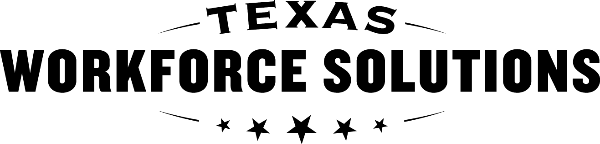 Texas Workforce CommissionVocational Rehabilitation ServicesProject SEARCH Progress Report  Texas Workforce CommissionVocational Rehabilitation ServicesProject SEARCH Progress Report  Case Information     Case Information     Case Information     Case Information     Customer’s name:      Customer’s name:      Customer’s name:      Case ID:      Service authorization (SA) number:      Service authorization (SA) number:      Service authorization (SA) number:      Service authorization (SA) number:      Project SEARCH Rotation Goals     Project SEARCH Rotation Goals     Project SEARCH Rotation Goals     Project SEARCH Rotation Goals     Instructions: In the first column below, check Yes if the goal is identified for the customer.If the goal is selected for the customer, individualize the goal, where indicated.   Instructions: In the first column below, check Yes if the goal is identified for the customer.If the goal is selected for the customer, individualize the goal, where indicated.   Instructions: In the first column below, check Yes if the goal is identified for the customer.If the goal is selected for the customer, individualize the goal, where indicated.   Instructions: In the first column below, check Yes if the goal is identified for the customer.If the goal is selected for the customer, individualize the goal, where indicated.    Yes   NoAssist the Customer in learning skills necessary to meet the expectations of the host business site.  Skills to be addressed:      Assist the Customer in learning skills necessary to meet the expectations of the host business site.  Skills to be addressed:      Assist the Customer in learning skills necessary to meet the expectations of the host business site.  Skills to be addressed:       Yes   NoIdentify performance issues and implement a plan of action to improve the performance of the Customer.  Plan of action:      Identify performance issues and implement a plan of action to improve the performance of the Customer.  Plan of action:      Identify performance issues and implement a plan of action to improve the performance of the Customer.  Plan of action:       Yes   NoEvaluate and make recommendations for support and training needs, accommodations, adaptive equipment, and job aids to ensure safe and efficient performance by the Customer at the host business site.  Potential Areas of Focus:      Evaluate and make recommendations for support and training needs, accommodations, adaptive equipment, and job aids to ensure safe and efficient performance by the Customer at the host business site.  Potential Areas of Focus:      Evaluate and make recommendations for support and training needs, accommodations, adaptive equipment, and job aids to ensure safe and efficient performance by the Customer at the host business site.  Potential Areas of Focus:       Yes   NoEstablish support and training needs, accommodations, aids necessary to remove barriers and ensure a successful internship rotation for the Customer and host business site.  Barriers to be removed:      Establish support and training needs, accommodations, aids necessary to remove barriers and ensure a successful internship rotation for the Customer and host business site.  Barriers to be removed:      Establish support and training needs, accommodations, aids necessary to remove barriers and ensure a successful internship rotation for the Customer and host business site.  Barriers to be removed:       Yes   NoObserve, monitor, and make recommendations related to the Customer’s performance of tasks, use of aids, and need for accommodations to remove barriers and help the Customer have a successful internship rotation.  Potential Areas of Focus:      Observe, monitor, and make recommendations related to the Customer’s performance of tasks, use of aids, and need for accommodations to remove barriers and help the Customer have a successful internship rotation.  Potential Areas of Focus:      Observe, monitor, and make recommendations related to the Customer’s performance of tasks, use of aids, and need for accommodations to remove barriers and help the Customer have a successful internship rotation.  Potential Areas of Focus:       Yes   NoGradually reduce the time spent with the Customer at the host business site, as the Customer becomes better adjusted and more independent.  Potential Areas of Focus:      Gradually reduce the time spent with the Customer at the host business site, as the Customer becomes better adjusted and more independent.  Potential Areas of Focus:      Gradually reduce the time spent with the Customer at the host business site, as the Customer becomes better adjusted and more independent.  Potential Areas of Focus:       Yes   NoAdditional goals:      Additional goals:      Additional goals:      Project SEARCH Internship Rotation Demographics     Project SEARCH Internship Rotation Demographics     Host business’s name:      Host business’s name:      Description of internship rotation:      Description of internship rotation:      Start date:      End date:      Host business supervisor’s name: Host business supervisor’s job title: Host business supervisor’s phone number: (     )      Host business supervisor’s email address:      Project SEARCH Rotation Progress Log     Project SEARCH Rotation Progress Log     Project SEARCH Rotation Progress Log     Project SEARCH Rotation Progress Log     Project SEARCH Rotation Progress Log     Date Range (One week, Sunday to Saturday)Date Range (One week, Sunday to Saturday)Total hours of service provided for the date rangeNumber of goals addressed for the date rangeDescribe the contact made or service provided. For multiple entries, date each one.Start DateEnd DateTotal hours of service provided for the date rangeNumber of goals addressed for the date rangeDescribe the contact made or service provided. For multiple entries, date each one.Total time of sessions:      Total time of sessions:      Total time of sessions:      Total time of sessions:      Total time of sessions:      Evaluation of Soft and Hard Skills     Evaluation of Soft and Hard Skills     Evaluation of Soft and Hard Skills     Evaluation of Soft and Hard Skills     Evaluation of Soft and Hard Skills     In the following tables, record the Customer’s performance for each skill using the scale below:   In the following tables, record the Customer’s performance for each skill using the scale below:   In the following tables, record the Customer’s performance for each skill using the scale below:   In the following tables, record the Customer’s performance for each skill using the scale below:   In the following tables, record the Customer’s performance for each skill using the scale below:   ScoreDescriptionDescriptionDescriptionDescriptionEExceptional: Performance far exceeded expectations because of the exceptionally high quality of work. Exceptional: Performance far exceeded expectations because of the exceptionally high quality of work. Exceptional: Performance far exceeded expectations because of the exceptionally high quality of work. Exceptional: Performance far exceeded expectations because of the exceptionally high quality of work. EEExceeds expectations: Performance consistently exceeded expectations. Exceeds expectations: Performance consistently exceeded expectations. Exceeds expectations: Performance consistently exceeded expectations. Exceeds expectations: Performance consistently exceeded expectations. MEMeets expectations: Performance consistently met expectations, at times possibly exceeding expectations. Meets expectations: Performance consistently met expectations, at times possibly exceeding expectations. Meets expectations: Performance consistently met expectations, at times possibly exceeding expectations. Meets expectations: Performance consistently met expectations, at times possibly exceeding expectations. IImprovement needed: Performance did not consistently meet expectations. Improvement needed: Performance did not consistently meet expectations. Improvement needed: Performance did not consistently meet expectations. Improvement needed: Performance did not consistently meet expectations. UUnsatisfactory: Performance was consistently below expectations. Significant improvement is needed. Unsatisfactory: Performance was consistently below expectations. Significant improvement is needed. Unsatisfactory: Performance was consistently below expectations. Significant improvement is needed. Unsatisfactory: Performance was consistently below expectations. Significant improvement is needed. Essential Soft Skills to Be Demonstrated     Essential Soft Skills to Be Demonstrated     Essential Soft Skills to Be Demonstrated     Essential Soft Skills to Be Demonstrated     Essential Soft Skills to Be Demonstrated     Social Behavior     Social Behavior     Score: Must comment on a minimum of 3: Must comment on a minimum of 3: Handles stressHandles stressMakes eye contactMakes eye contactRefrains from unnecessary social interactionsRefrains from unnecessary social interactionsAdmits mistakesAdmits mistakesCooperative and courteousCooperative and courteousCommunication     Communication     Score: Must comment on a minimum of 3: Must comment on a minimum of 3: Listens and pays attentionListens and pays attentionExpresses personal needs(restroom breaks, doctors’ visits, etc.)Expresses personal needs(restroom breaks, doctors’ visits, etc.)Respects the rights and privacy of othersRespects the rights and privacy of othersAsks for help and clarification as neededAsks for help and clarification as neededCommunicates adequately (that is, initiates conversation, does or does not interrupt, and so on)Communicates adequately (that is, initiates conversation, does or does not interrupt, and so on)Appearance     Appearance     Score: Must comment on a minimum of 3: Must comment on a minimum of 3: Maintains clean appearanceMaintains clean appearanceDresses appropriately for the job or internshipDresses appropriately for the job or internshipAttends to personal hygieneAttends to personal hygieneJob Performance    Job Performance    Score: Must comment on a minimum of 3: Must comment on a minimum of 3: Follows directionsFollows directionsAccepts constructive criticism and/or feedbackAccepts constructive criticism and/or feedbackFollows rules and regulationsFollows rules and regulationsCompletes tasks accuratelyCompletes tasks accuratelyArrives on time and leaves on timeArrives on time and leaves on timeAttends to job tasks consistentlyAttends to job tasks consistentlyWorks at appropriate rateWorks at appropriate rateInitiates new tasksInitiates new tasksWorks well with co-workersWorks well with co-workersFollows proper chain of commandFollows proper chain of commandProblem solves and/or makes decisionsProblem solves and/or makes decisionsEssential Hard Skills to Be Demonstrated     Essential Hard Skills to Be Demonstrated     Essential Hard Skills to Be Demonstrated     Essential Hard Skills to Be Demonstrated     Essential Hard Skills to Be Demonstrated     Indicate the hard skills, job skills, and job-related responsibilities observed,  as they relate to the internship position for this rotation.     Indicate the hard skills, job skills, and job-related responsibilities observed,  as they relate to the internship position for this rotation.     Score: Score: Comments: Customer Signatures  Customer Signatures  Customer Signatures  Customer Signatures  Customer Signatures  Verification of the customer’s satisfaction and service delivery obtained by:   Handwritten signature    Digital signature (See VR-SFP 3 on Signatures) By sending a copy of the document returned with a scanned signature  Unable to obtain signature, describe attempts:       Email verification, per VR-SFP 3 (must be attached)Verification of the customer’s satisfaction and service delivery obtained by:   Handwritten signature    Digital signature (See VR-SFP 3 on Signatures) By sending a copy of the document returned with a scanned signature  Unable to obtain signature, describe attempts:       Email verification, per VR-SFP 3 (must be attached)Verification of the customer’s satisfaction and service delivery obtained by:   Handwritten signature    Digital signature (See VR-SFP 3 on Signatures) By sending a copy of the document returned with a scanned signature  Unable to obtain signature, describe attempts:       Email verification, per VR-SFP 3 (must be attached)Verification of the customer’s satisfaction and service delivery obtained by:   Handwritten signature    Digital signature (See VR-SFP 3 on Signatures) By sending a copy of the document returned with a scanned signature  Unable to obtain signature, describe attempts:       Email verification, per VR-SFP 3 (must be attached)Verification of the customer’s satisfaction and service delivery obtained by:   Handwritten signature    Digital signature (See VR-SFP 3 on Signatures) By sending a copy of the document returned with a scanned signature  Unable to obtain signature, describe attempts:       Email verification, per VR-SFP 3 (must be attached)By signing below, I, the customer, certify that I received the service as recorded within the report above.   If you are not satisfied with the service, contact your VR counselor. By signing below, I, the customer, certify that I received the service as recorded within the report above.   If you are not satisfied with the service, contact your VR counselor. By signing below, I, the customer, certify that I received the service as recorded within the report above.   If you are not satisfied with the service, contact your VR counselor. By signing below, I, the customer, certify that I received the service as recorded within the report above.   If you are not satisfied with the service, contact your VR counselor. By signing below, I, the customer, certify that I received the service as recorded within the report above.   If you are not satisfied with the service, contact your VR counselor. Customer’s signature:X Customer’s signature:X Customer’s signature:X Customer’s signature:X Date Signed:Provider Signatures  Provider Signatures  Provider Signatures  Provider Signatures  Provider Signatures  Skills Trainer  Skills Trainer  Skills Trainer  Skills Trainer  Skills Trainer  By signing below, I certify that:  the above dates, times, and services are accurate;  I personally completed the Progress Report collecting information about the Customer through direct services and as appropriate, the Customer’s internship mentors and Project SEARCH support team; I documented a minimum of three (3) hours each week of time spent towards addressing the customer’s goals;   I personally facilitated all training, meeting all outcomes required for payment and documented the service, as prescribed in the VR-SFP and service authorization;    The customer provided verification above via signature or other acceptable method.   By signing below, I certify that:  the above dates, times, and services are accurate;  I personally completed the Progress Report collecting information about the Customer through direct services and as appropriate, the Customer’s internship mentors and Project SEARCH support team; I documented a minimum of three (3) hours each week of time spent towards addressing the customer’s goals;   I personally facilitated all training, meeting all outcomes required for payment and documented the service, as prescribed in the VR-SFP and service authorization;    The customer provided verification above via signature or other acceptable method.   By signing below, I certify that:  the above dates, times, and services are accurate;  I personally completed the Progress Report collecting information about the Customer through direct services and as appropriate, the Customer’s internship mentors and Project SEARCH support team; I documented a minimum of three (3) hours each week of time spent towards addressing the customer’s goals;   I personally facilitated all training, meeting all outcomes required for payment and documented the service, as prescribed in the VR-SFP and service authorization;    The customer provided verification above via signature or other acceptable method.   By signing below, I certify that:  the above dates, times, and services are accurate;  I personally completed the Progress Report collecting information about the Customer through direct services and as appropriate, the Customer’s internship mentors and Project SEARCH support team; I documented a minimum of three (3) hours each week of time spent towards addressing the customer’s goals;   I personally facilitated all training, meeting all outcomes required for payment and documented the service, as prescribed in the VR-SFP and service authorization;    The customer provided verification above via signature or other acceptable method.   By signing below, I certify that:  the above dates, times, and services are accurate;  I personally completed the Progress Report collecting information about the Customer through direct services and as appropriate, the Customer’s internship mentors and Project SEARCH support team; I documented a minimum of three (3) hours each week of time spent towards addressing the customer’s goals;   I personally facilitated all training, meeting all outcomes required for payment and documented the service, as prescribed in the VR-SFP and service authorization;    The customer provided verification above via signature or other acceptable method.   Typed or Printed name:Signature: (See VR-SFP 3 on Signatures)X Signature: (See VR-SFP 3 on Signatures)X Signature: (See VR-SFP 3 on Signatures)X Date Signed:Select all that apply: UNTWISE Credentialed with ID:               VR3490-Waiver Proof AttachedSelect all that apply: UNTWISE Credentialed with ID:               VR3490-Waiver Proof AttachedSelect all that apply: UNTWISE Credentialed with ID:               VR3490-Waiver Proof AttachedSelect all that apply: UNTWISE Credentialed with ID:               VR3490-Waiver Proof AttachedSelect all that apply: UNTWISE Credentialed with ID:               VR3490-Waiver Proof AttachedDirector  Director  Director  Director  Director  Director Typed or Printed name:Director Signature: (See VR-SFP 3 on Signatures)X Director Signature: (See VR-SFP 3 on Signatures)X Director Signature: (See VR-SFP 3 on Signatures)X Date Signed:Select all that apply:    UNTWISE Credentialed with ID:             VR3490-Waiver Proof AttachedSelect all that apply:    UNTWISE Credentialed with ID:             VR3490-Waiver Proof AttachedSelect all that apply:    UNTWISE Credentialed with ID:             VR3490-Waiver Proof AttachedSelect all that apply:    UNTWISE Credentialed with ID:             VR3490-Waiver Proof AttachedSelect all that apply:    UNTWISE Credentialed with ID:             VR3490-Waiver Proof AttachedVRS Use Only  VRS Use Only  VRS Use Only  VRS Use Only  VRS Use Only  Any VR staff member may complete the VRS Use Only section.     If any question below is answered no or if the report is incomplete, return the invoice to the provider with the VR3460. Follow the instructions in VRSM D-208-3: Incomplete or Inaccurate Invoices.    Any VR staff member may complete the VRS Use Only section.     If any question below is answered no or if the report is incomplete, return the invoice to the provider with the VR3460. Follow the instructions in VRSM D-208-3: Incomplete or Inaccurate Invoices.    Any VR staff member may complete the VRS Use Only section.     If any question below is answered no or if the report is incomplete, return the invoice to the provider with the VR3460. Follow the instructions in VRSM D-208-3: Incomplete or Inaccurate Invoices.    Any VR staff member may complete the VRS Use Only section.     If any question below is answered no or if the report is incomplete, return the invoice to the provider with the VR3460. Follow the instructions in VRSM D-208-3: Incomplete or Inaccurate Invoices.    Any VR staff member may complete the VRS Use Only section.     If any question below is answered no or if the report is incomplete, return the invoice to the provider with the VR3460. Follow the instructions in VRSM D-208-3: Incomplete or Inaccurate Invoices.    Provider Qualifications Verification Provider Qualifications Verification Provider Qualifications Verification Provider Qualifications Verification Provider Qualifications Verification Director’s Credential:  Director’s Credential:  Director’s Credential:  Director’s Credential:  Director’s Credential:  UNTWISE website or attached VR3490 verifies, for the dates of service, the director listed above:   maintained or waived the UNTWISE Director Credential  did not hold a valid UNTWISE Director CredentialUNTWISE website or attached VR3490 verifies, for the dates of service, the director listed above:   maintained or waived the UNTWISE Director Credential  did not hold a valid UNTWISE Director CredentialUNTWISE website or attached VR3490 verifies, for the dates of service, the director listed above:   maintained or waived the UNTWISE Director Credential  did not hold a valid UNTWISE Director CredentialUNTWISE website or attached VR3490 verifies, for the dates of service, the director listed above:   maintained or waived the UNTWISE Director Credential  did not hold a valid UNTWISE Director CredentialUNTWISE website or attached VR3490 verifies, for the dates of service, the director listed above:   maintained or waived the UNTWISE Director Credential  did not hold a valid UNTWISE Director CredentialSkills Trainer’s Credential:  Skills Trainer’s Credential:  Skills Trainer’s Credential:  Skills Trainer’s Credential:  Skills Trainer’s Credential:  UNTWISE website or attached VR3490 verifies, for the dates of service, the Skills Trainer listed above:   maintained or waived the required UNTWISE Credential did not hold a valid UNTWISE CredentialUNTWISE website or attached VR3490 verifies, for the dates of service, the Skills Trainer listed above:   maintained or waived the required UNTWISE Credential did not hold a valid UNTWISE CredentialUNTWISE website or attached VR3490 verifies, for the dates of service, the Skills Trainer listed above:   maintained or waived the required UNTWISE Credential did not hold a valid UNTWISE CredentialUNTWISE website or attached VR3490 verifies, for the dates of service, the Skills Trainer listed above:   maintained or waived the required UNTWISE Credential did not hold a valid UNTWISE CredentialUNTWISE website or attached VR3490 verifies, for the dates of service, the Skills Trainer listed above:   maintained or waived the required UNTWISE Credential did not hold a valid UNTWISE CredentialReport Verification   Report Verification   Report Verification   Report Verification   Report Verification   Verified that the report is accurate and complete, per form instructions and SFP 16Verified that the report is accurate and complete, per form instructions and SFP 16Verified that the report is accurate and complete, per form instructions and SFP 16 Yes    No Yes    NoVerified that the customer received the service via signature on the form or other methodVerified that the customer received the service via signature on the form or other methodVerified that the customer received the service via signature on the form or other method Yes    No Yes    NoVerified that the service was provided within the dates on the SAVerified that the service was provided within the dates on the SAVerified that the service was provided within the dates on the SA Yes    No Yes    NoVerified that the appropriate fee was invoicedVerified that the appropriate fee was invoicedVerified that the appropriate fee was invoiced Yes    No Yes    NoVR staff name:      VR staff name:      Date:      Date:      Date:      